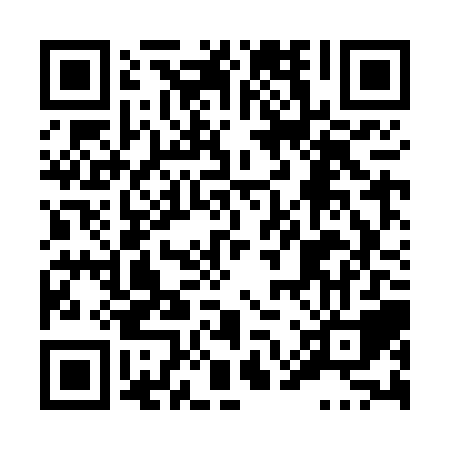 Prayer times for Greenwood Square, Nova Scotia, CanadaMon 1 Apr 2024 - Tue 30 Apr 2024High Latitude Method: Angle Based RulePrayer Calculation Method: Islamic Society of North AmericaAsar Calculation Method: HanafiPrayer times provided by https://www.salahtimes.comDateDayFajrSunriseDhuhrAsrMaghribIsha1Mon5:366:591:235:537:489:112Tue5:346:571:235:537:499:133Wed5:326:551:235:547:519:144Thu5:306:541:225:557:529:165Fri5:286:521:225:567:539:176Sat5:266:501:225:577:549:197Sun5:236:481:215:587:569:218Mon5:216:461:215:597:579:229Tue5:196:451:216:007:589:2410Wed5:176:431:216:007:599:2511Thu5:156:411:206:018:019:2712Fri5:136:391:206:028:029:2813Sat5:116:371:206:038:039:3014Sun5:096:361:206:048:049:3215Mon5:076:341:196:058:069:3316Tue5:046:321:196:058:079:3517Wed5:026:301:196:068:089:3718Thu5:006:291:196:078:099:3819Fri4:586:271:196:088:119:4020Sat4:566:251:186:098:129:4221Sun4:546:241:186:098:139:4322Mon4:526:221:186:108:159:4523Tue4:506:201:186:118:169:4724Wed4:486:191:186:128:179:4825Thu4:466:171:176:128:189:5026Fri4:446:161:176:138:209:5227Sat4:426:141:176:148:219:5428Sun4:406:131:176:158:229:5529Mon4:386:111:176:158:239:5730Tue4:366:101:176:168:259:59